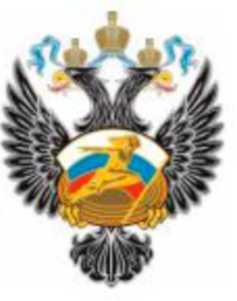 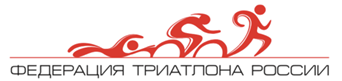 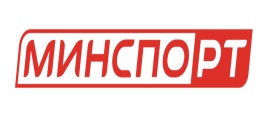 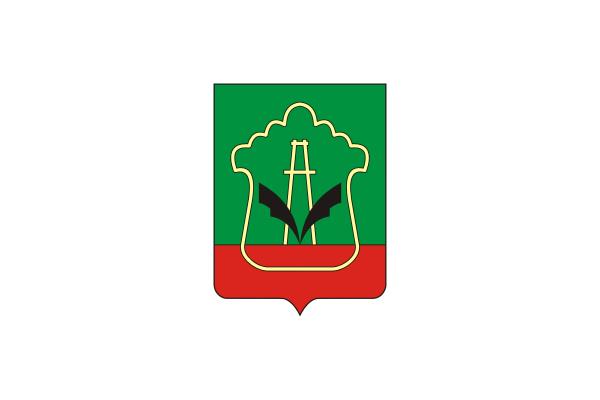 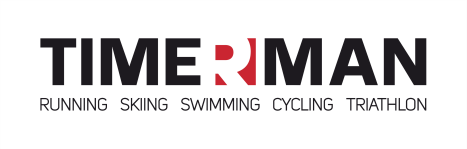 Регламент проведения Первенства России среди юниоров, юниорок 18-23 годапо триатлону-спринт, триатлон-эстафете (2 м + 2 ж),IV этап «Детской лиги по триатлону»1. Время и место проведенияСоревнования проводятся 11-13 июня 2021 года, Республика Татарстан, г. Альметьевск. Центр соревнований: ул. Шевченко, Городское озеро (пляж).2. РуководствоМинистерство спорта Российской Федерации, Министерство спорта Республики Татарстан, Федерация триатлона России, Федерация триатлона Республики Татарстан, Исполнительный комитет Альметьевского муниципального района Республики Татарстан.Непосредственное проведение соревнований возлагается на Федерацию триатлона Республики Татарстан и главную судейскую коллегию.Состав ГСК согласован с Федераций триатлона России.3. Требования к участникам и условия допускаРегистрация для участия в соревнованиях подаются до 9 июня 2021 года на сайте организаторов по ссылке: https://orgeo.ru/event/16980. Участники не прошедшие регистрацию на сайте, могут быть допущены по решению ГСК.Заявки на участие по утвержденной форме ФТР (https://yadi.sk/i/5UcmEw5FlGp7WA) подписанные руководителем органа исполнительной власти субъекта РФ в области физической культуры и спорта, врачом и иные необходимые документы представляются в комиссию по допуску к соревнованиям в день приезда.К заявке на участие в первенстве России прилагаются следующие документы на каждого спортсмена:- паспорт гражданина Российской Федерации;- зачетная классификационная книжка;- оригинал договора о страховании жизни и здоровья от несчастных случаев;- индивидуальная карта спортсмена (лицензия ФТР);- согласие на обработку данных;- сертификат РУСАДА о прохождении он-лайн обучения.4. Категории участников и дистанцииСоревнования проводятся в соответствии с правилами вида спорта «триатлон» утвержденными Минспортом России. Соревнования личные. Допуск участников соревнований осуществляется согласно Положению о межрегиональных и всероссийских официальных спортивных соревнованиях по триатлону на 2021 год. Протесты подаются в течение 30 минут после оглашения предварительных результатов, с приложением 3000 рублей в установленной форме и в соответствии с правилами.5. Расписание соревнований11 июня – приезд, комиссия по допуску к соревнованиям13.00 - 17.00 – комиссия по допуску, ул. Шевченко, 15;15.00 - 17.00 – официальная тренировка;17.00-18.00 - просмотр трассы;18.00 – совещание ГСК с представителями команд, конференц-зал;18.30 – брифинг со спортсменами, конференц-зал;19.00 – заседание судейской коллегии, конференц-зал;19.30 - 21.00 – выдача стартовых пакетов.12 июня, личные соревнования07.00 - 07.40 – открыта транзитная зона для девушек 13-14 и 15-17 лет08.00 – Старт;08.40 - 09.20 – открыта транзитная зона для юношей 13-14 и 15-17 лет09.30 – Старт;10.10 - 10.50 – открыта транзитная зона для юниоров и юниорок 18-23 года;11.00 – Старт;13.00 – Торжественное открытие. Награждение.13 июня, эстафета07.00 - 07.40 – открыта транзитная зона для эстафетных команд;08.00 – Старт;09.30-10.00 – открыта транзитная зона для девочек и мальчиков 9-10, 11-12 лет;10.20 – Старт;11.00 – Награждение.14 июня – день отъезда5. НаграждениеПобедители и призеры Первенства России награждаются медалями и дипломами Минспорта России. Победители Первенства России награждаются памятными призами. Минспорта России.Тренеры спортсменов – победителей Первенства России награждаются медалями и дипломами Федерации триатлона России.6. ФинансированиеРасходы по участию в соревнованиях (проезд, питание, проживание, заявочный взнос) несут командирующие организации или сами участники.Заявочный взнос за участие в соревнованиях составляет:7. Контакты организаторовДиректор соревнований: Яковлев Александр Валерьевич, 8-960-302-86-65 (вопросы организации соревнований)Размещение и питание участников соревнований в гостиницах г. Альметьевска производится самостоятельно.По трансферу обращаться по тел:  +7-987-226-95-00  ОАО «Черемшанское автотранспортное предприятие».Гостиницы г. АльметьевскаУчастники и возрастные группыДистанцииДистанцииДистанцииУчастники и возрастные группыПлаваниеВелогонкаБегПервенство России Первенство России Первенство России Первенство России Юниоры и юниорки 18-23 года0,75 км20 км5 кмЭстафета (2 м + 2 ж)0,25 км6 км1,6 кмДетская лигаДетская лигаДетская лигаДетская лигаЮноши, девушки 13-14 и 15-17 лет0,3 км8 км2 кмМальчики, девочки 9-10 и 11-12 лет0,25 км6 км1,6 км№ п/пДля группРазмер стартового взноса1Юниоры, юниорки 18-23 года600 руб.2Юноши, девушки 13-14 и 15-17 лет400 руб.3Эстафетная команда (2 м + 2 ж)1500 руб.4ЛюбителиСогласно положению. www.timerman.org№ п/пнаименование гостиницыадрестелефон1«Нефтяник»Ленина, 3237-07-192«Визит»Советская, 87 ТК «Луч»Шевченко, 2532-86-9433-68-303«Комфорт»8 марта, 15 а41-01-004«Делюкс»8 марта, 23 б30-23-025ЖСК «Хоккеист»Шевченко, 15 апод организаторовпод организаторов и судей6«Юлдаш»Торговый комплекс «Юлдаш» (район вокзала)30-03-337«Восход»Шевченко, 4830-01-11300279 (кафе)8«Отель-Нефтяник»Толстого, 1132-33-9232-33-889«Диана»Пр. Тукая, 2а «Мегацентр»-10«Султанмурат»Нефтяников, 10 Автоградбанк22-44-3922-44-38(ф)11Частная гостиницаТимирязева, 1745-36-0612Санаторий«Голубое озеро»Пр. Строителей, 5933-37-1313«Вояж»Заслонова, 9а45-67-37, 